Movie List 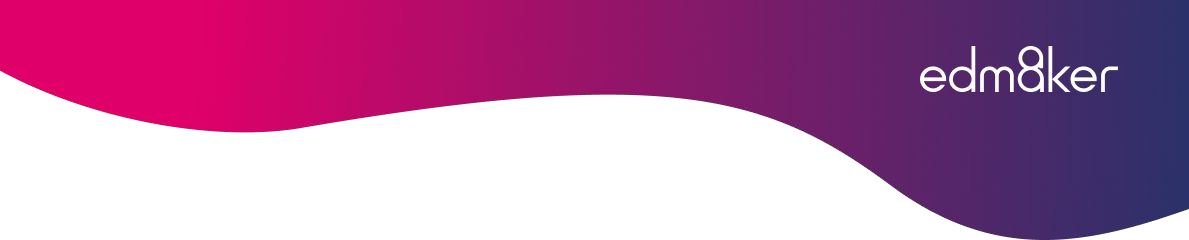 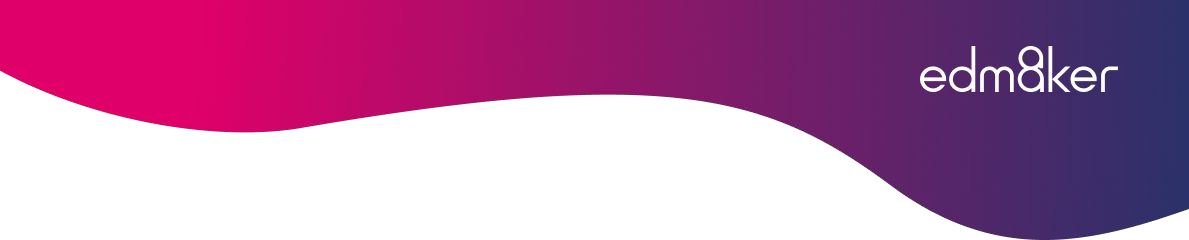 Genre Movies Action-packed Movies Harry Potter,Chronicles of NarniaJumanjiThe Incredibles Pirates of the Caribbean Feel good Movies Toy Story Finding Nemo The Lion King Frozen Paddington Science Fiction Movies Zootopia The Time Machine The Iron Giant E.T. The Extra Terrestrial Star Wars 